РОССИЙСКАЯ ФЕДЕРАЦИЯ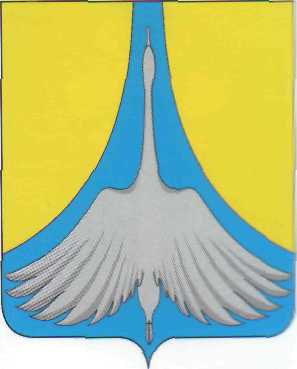 АДМИНИСТРАЦИЯ СИМСКОГО ГОРОДСКОГО ПОСЕЛЕНИЯ                           АШИНСКОГО МУНИЦИПАЛЬНОГО РАЙОНА                                                                ЧЕЛЯБИНСКОЙ ОБЛАСТИПОСТАНОВЛЕНИЕ  от  21.11. 2023 г.   №  241Об утверждении Порядка и сроков внесения изменений в перечни главных администраторов доходов и источников финансирования дефицита  бюджета Симского городского поселения В соответствии со статьями 160.1 и 160.2 Бюджетного кодекса Российской Федерации, постановлениями Правительства Российской Федерации от 16.09.2021г. №1568 «Об утверждении общих требований к закреплению за органами государственной власти (государственными органами) субъекта Российской Федерации, органами управления территориальными фондами обязательного медицинского страхования, органами местного самоуправления, органами местной администрации полномочий главного администратора источников финансирования дефицита бюджета и к утверждению перечня главных администраторов источников финансирования дефицита бюджета субъекта Российской Федерации, бюджета территориального медицинского страхования, местного бюджета» и от 16.09.2021г. №1569 «Об утверждении общих требований к закреплению за органами государственной власти (государственными органами) субъекта Российской Федерации, органами управления территориальными фондами обязательного медицинского страхования, органами местного самоуправления, органами местной администрации полномочий главного администратора доходов бюджета и к утверждению перечня главных администраторов доходов бюджета субъекта Российской Федерации, бюджета территориального медицинского страхования, местного бюджета» ПОСТАНОВЛЯЮ:Утвердить Порядок и сроки внесения изменений в Перечни главных администраторов доходов и источников финансирования дефицита бюджета Симского городского поселения согласно приложению 3 к настоящему постановлению.Контроль исполнения настоящего постановления возложить на заместителя главы администрации Симского городского поселения Ю.Е. Дромашко.Настоящее постановление вступает в силу с 1 января 2024 года и подлежит размещению на официальном сайте администрации Симского городского поселения www.gorodsim.ru.Глава Симского городского поселения	            	        Р.Р.ГафаровИсполнитель: Заместитель главы администрацииСимского городского поселения                                                    Дромашко Ю.Е.ОТПЕЧАТАНО – 3 экз.1 экз. – в дело администрации2 экз. – в финансовый отдел3 экз. – в дело администрацииСОГЛАСОВАНО:Начальник юридического отдела                                               В.А.Караваев                                                                                                                        Приложение № 1  к постановлению администрации Симского городского поселенияот 21.11.2023 г. № 241Порядок и сроки внесения изменений в Перечни главных администраторов доходов и источников финансирования дефицита бюджета Симского городского поселенияНастоящий Порядок разработан в соответствии с пунктом 8 Общих требований к закреплению за органами государственной области (государственными органами) субъекта Российской Федерации, органами управления территориальными фондами обязательного медицинского страхования, органами местного самоуправления, органами местной администрации полномочий главного администратора источников финансирования дефицита бюджета и к утверждению перечня главных  администраторов источников финансирования дефицита бюджета субъекта Российской федерации, бюджета территориального фонда обязательного  медицинского страхования, местного бюджета, утвержденных Постановлением Правительства Российской Федерации от 16.09.2021 №1568  и с пунктом 10 Общих требований к закреплению за органами государственной власти (государственными органами) субъекта Российской Федерации, органами управления территориальными фондами обязательного медицинского страхования, органами местного самоуправления, органами местной администрации полномочий главного администратора доходов бюджета и к утверждению перечня главных администраторов доходов бюджета субъекта Российской Федерации, бюджета территориального фонда обязательного медицинского страхования, местного бюджета, утвержденных постановлением Правительства Российской Федерации от 16.09.2021 №1569 и определяет механизм и сроки внесения изменений в перечень главных администраторов доходов и перечень главных администраторов источников финансирования дефицита бюджета Симского городского поселения (далее по тексту – Перечни).В случаях изменения состава закрепленных кодов классификации доходов и (или) функций главных администраторов доходов и источников финансирования дефицита бюджета, а также изменения принципов назначения и присвоения структуры кодов классификации доходов изменения в Перечни вносятся в срок не позднее 30 календарных дней со дня внесения изменений в федеральные законы и принимаемые в соответствии  с ними иные нормативные правовые акты Российской Федерации, Челябинской области, Симского городского поселения.Главные администраторы доходов и источников финансирования дефицита бюджета Симского городского поселения направляют заявку в финансовый орган бюджета Симского городского поселения (далее по тексту – финансовый орган) о разработке проекта постановления администрации Симского городского поселения о внесении изменений в Перечни не позднее 10 календарных дней со дня внесения изменений в нормативные правовые акты Российской Федерации, Челябинской области, Симского городского поселения.В заявке указываются реквизиты нормативных правовых актов Российской Федерации, Челябинской области, Симского городского поселения и их структурные единицы, устанавливающие правовые основания по внесению изменений в Перечни.После получения от главных администраторов доходов и источников финансирования дефицита бюджета Симского городского поселения заявки о внесении изменений в Перечни, финансовый орган в течение 10 календарных дней готовит проект постановления администрации Симского городского поселения о внесении изменений в Перечни.